Деловодни број: 01-100/7Датум: 26.06.2015.НОВИ САДДана 25.06.2015. године, примили смо следеће питање, путем електронске поште, од једног заинтересованог лица:Молим Вас за следећа појашњења:Молимо вас да нам појасните која је тражено паковање ставке 6 партије 2 – sodium hydrogen karbonatМолимо вас да нам појасните која је тражено паковање ставке 10 партије 2 – канада балзамМолимо вас да нам појасните која је тражено паковање у партији 3 – ТризолОдговор:Тражена паковања за sodium hydrogen karbonat и тризол су најмања паковања која поседујете;Тражено паковање Канада балзама су бочице од 100ml.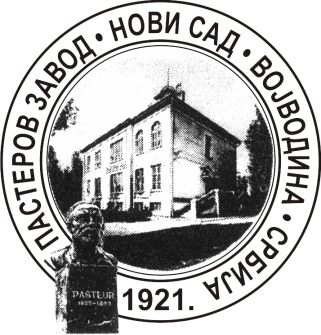 Завод за антирабичну заштиту -Пастеров завод, Нови СадНационална референтна лабораторија за беснилоХајдук Вељкова бр. 1, 21000 Нови СадТел./факс: 021/6611-003, 420-528ПИБ: 100715745  Матични број: 08066388Еmail: paster-ns@neobee.netWeb: www.paster.org.rs 